Управление образованияАдминистрации Ковровского районаПриказ От  28.12.2015  №  430 В соответствии с приказом управления образования администрации Ковровского района от 26.10.2015 № 344 «О проведении  районного конкурса  творческих работ «Безопасная дорога детства» в ноябре-декабре 2015 года  проводился   районный  конкурс  творческих работ «Безопасная дорога детства». На основании экспертной оценки, данной жюри конкурса, приказываю:1.  Утвердить решение жюри и признать победителями и лауреатами районного конкурса  творческих работ «Безопасная дорога детства» согласно приложению. 2.  Ходатайствовать перед администрацией Ковровского района о награждении  победителей и лауреатов конкурса дипломами администрации Ковровского района. 3.   Контроль за исполнением приказа возложить на заведующего отделом дополнительного образования и воспитательной работы МБУ «Центр развития образования».И.о.начальника управления образования                           И.Е. Медведева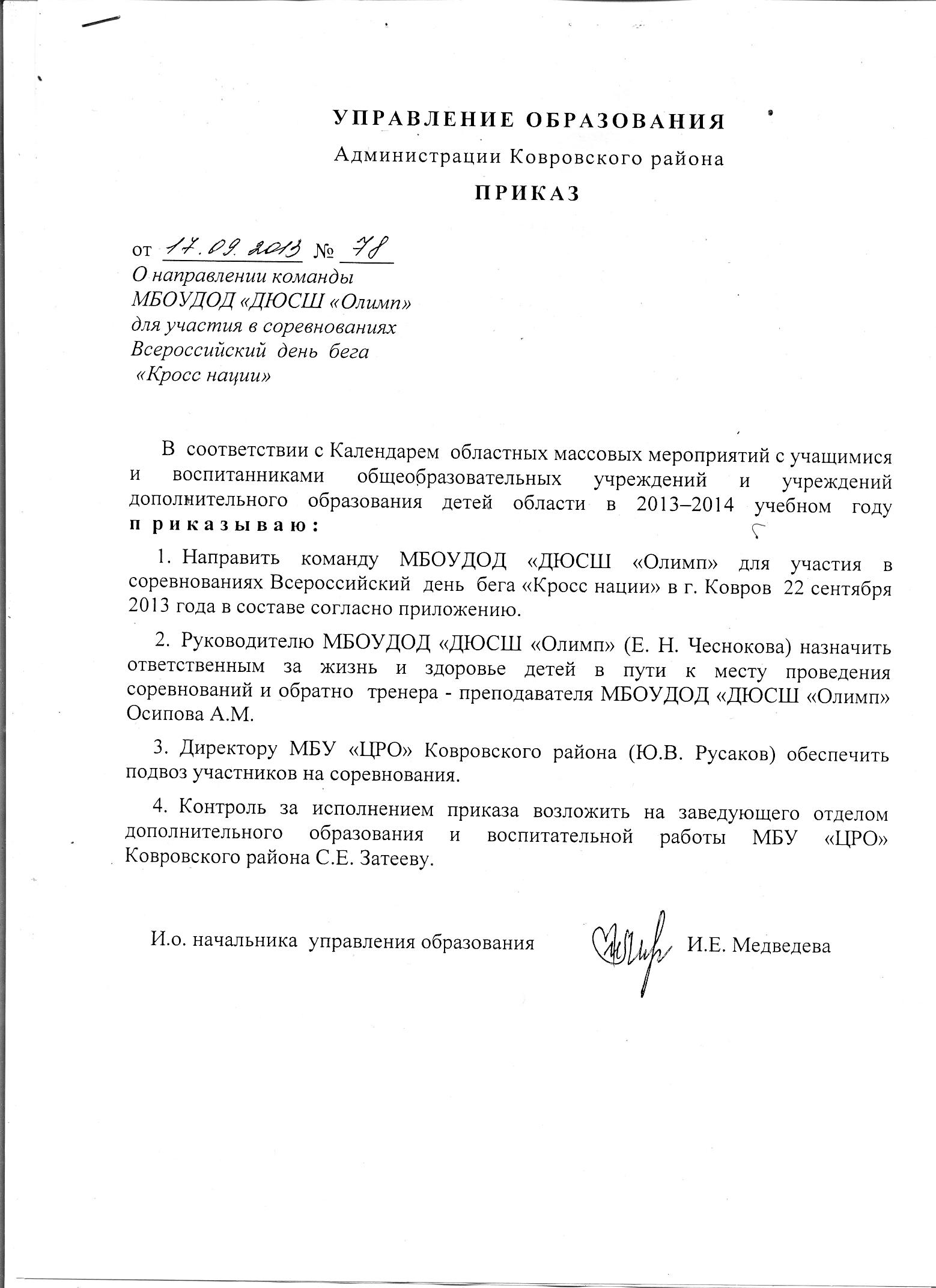 Приложение к   приказу   управления образования администрации Ковровского  района                                                                                            от  28.12.2015  №  430Победители районного конкурса творческих работ«Безопасная дорога  детства»         в номинации «Лучший рисунок» - Селиванова Вероника, обучающаяся 5 класса МБОУ «Малыгинская СОШ»;         в номинации «Лучший плакат» - Крылова Ольга, обучающаяся 2 класса МБОУ «Краснооктябрьская СОШ»;          в номинации «Лучшее стихотворение» - Маслова Екатерина, обучающаяся 6 класса МБОУ «Красномаяковская ООШ»;           в номинации «Лучшая сказка» - Сорокин Николай, обучающийся 3 класса МБОУ «Крутовская ООШ»;          в номинации «Лучшая загадка» - Перевозчикова Екатерина, обучающаяся 5 класса МБОУ «Красномаяковская ООШ»;          в номинации «Лучшая работа по декоративно-прикладному творчеству» - Банщиков Тимур, обучающийся 4 класса МБОУ «Красномаяковская ООШ»;          в номинации «Лучшее фото» - Котова Виктория и Попова Алина, обучающиеся 8 класса МБОУ «Мелеховская СОШ № 2 имени С.Г. Симонова.Лауреаты  районного конкурса творческих работ«Безопасная дорога  детства»          в номинации «Лучший рисунок»: Полшков Глеб, обучающийся 2 класса МБОУ «Краснооктябрьская СОШ»; Комарова Олеся, обучающаяся 1 класса МБОУ «Краснооктябрьская СОШ»;          в номинации «Лучший плакат»:Савин Кирилл, обучающийся 1 класса МБОУ «Крутовская ООШ»; Махова Арина,  обучающаяся 7 класса МБОУ «Мелеховская СОШ № 2 имени С.Г. Симонова»;          в номинации «Лучшее стихотворение»:Михайлова Анна, обучающаяся 3 класса МБОУ «Крутовская ООШ»; Сорокин Вадим, обучающийся 2 класса МБОУ «Крутовская ООШ»;Рябова Юлия, обучающаяся 6 класса МБОУ «Иваново-Эсинская СОШ»;          в номинации «Лучшая сказка»:Тарадина Диана, обучающаяся 7 класса МБОУ «Клязьмогородецкая ООШ»;          в номинации «Лучшая работа по декоративно-прикладному творчеству»: Кадочников Данила, обучающийся 3 класса МБОУ «Красномаяковская ООШ»; Зотова София, обучающаяся 4 класса МБОУ «Краснооктябрьская ООШ»; Думов Сергей, обучающийся 8 класса МБОУ «Мелеховская СОШ № 2 имени С.Г. Симонова».Об итогах  районного  конкурса творческих работ «Безопаснаядорога  детства»